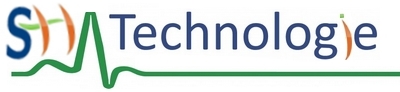 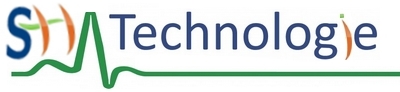 Imaginer, synthétiser et formaliser une procédure, un protocole.» Outils numériques de présentation.» Charte graphique.Compétences